Об утверждении муниципального плана мероприятий по реализации региональной программы развития профориентационной работы с обучающимися образовательных организаций Костромской области по обеспечению рабочими и инженерными кадрами предприятий города Костромы на 2018-2025 годыВ целях совершенствования муниципальной системы профориентационной работы в образовательных организациях города Костромы по содействию обеспечения рабочими и инженерными кадрами предприятий города Костромы, на основании региональной программы развития профориентационной работы с обучающимися образовательных организаций Костромской области по обеспечению рабочими и инженерными кадрами предприятий города Костромы на 2018-2025 годы, утвержденной распоряжением Администрации Костромской области от 27.08.2018 г. № 171-ра, в соответствии с Положением о Комитете образования, культуры, спорта и работы с молодежью Администрации города Костромы, подпунктами «б», «в», «у» пункта 2.26.2.3.  от 9 ноября 2012 года №2366,  О Б Я З Ы В А Ю:Утвердить муниципальный план мероприятий по реализации региональной программы развития профориентационной работы с обучающимися образовательных организаций Костромской области по обеспечению рабочими и инженерными кадрами предприятий города Костромы на 2018-2025 годы (далее – План) (приложение).Руководителей муниципальных образовательных организаций города Костромы:2.1. утвердить План работы образовательной организации с указанием конкретных сроков, учетом направлений и мероприятий муниципального Плана; 2.2.  назначить ответственного за организацию работы по реализации Плана в образовательной организации;2.3. представить План в муниципальное бюджетное учреждение города Костромы «Городской центр обеспечения качества образования» в срок до 01.02.2019 года;2.4. организовать взаимодействие образовательной организации с предприятиями и организациями города Костромы в решении задач Плана;2.5.  обеспечить участие всех участников образовательного процесса в мероприятиях Плана;2.6. ежегодно предоставлять отчет по реализации Плана в муниципальное бюджетное учреждение города Костромы «Городской центр обеспечения качества образования»  в срок до 31мая текущего года.3. МБУ города Костромы «Городской центр обеспечения качества образования» (Скачкова Т.Н.) обеспечить организационно-методическое сопровождение Плана мероприятий.4. Контроль за исполнением распоряжения возложить на начальника Управления образования М.Н. Соловьеву, начальника Управления спорта и работы с молодежью Т.В. Соболеву. Заместитель главы Администрации -                                                      М.Л. Соколовапредседатель Комитета образованияНачальник Управления образования____________________ М.Н. Соловьева«__» _______________ 2018 годаНачальник Управления спорта и работы с молодежью____________________ Т.В. Соболева«__» _______________ 2018 годаЗаведующий МБУ ГЦОКО_____________________ Т.Н. Скачкова «__» _______________ 2018 годаТ.Н. Скачкова45-65-31РАССЫЛКА:В дело: 1 экз.В МБУ ГЦОКО: 1 экз.В общеобразовательные учреждения – электронной почтойУтверждено:распоряжением заместителя главы Администрации – председателя Комитетаобразования, культуры, спортаи работы с молодежью                                                                                     Администрации города Костромы                                                                                        от  24.12.2018          № 1039 - РЗ/ IVМуниципальный план мероприятий по реализации региональной программы развития профориентационной работы с обучающимися образовательных организаций Костромской области по обеспечению рабочими и инженерными кадрами предприятий города на 2018-2025 годыПояснительная запискаМуниципальный план по реализации региональной программы развития профориентационной работы с обучающимися образовательных организаций Костромской области по обеспечению рабочими и инженерными кадрами предприятий города на 2018-2025 годы (далее – План) разработан в целях формирования у обучающихся образовательных организаций города Костромы осознанного стремления к получению образования по инженерным специальностям и рабочим профессиям технического профиля, востребованным экономикой города Костромы и направлен на решение задач:                 1) сформировать муниципальную составляющую профессиональной ориентации по обеспечению рабочими и инженерными кадрами предприятий города на всех уровнях образования;2) сформировать систему политехнического образования в городе Костроме;3) создать условия для профессионального самоопределения учащихся, способных к политехническому образованию;4) обеспечить взаимодействие между системой образования и предприятиями города Костромы, направленное на повышение эффективности профессиональной ориентации на инженерные специальности и рабочие профессии технического профиля на постоянной основе. План составлен на основе региональной программы развития профориентационной работы с обучающимися образовательных организаций Костромской области по обеспечению рабочими и инженерными кадрами предприятий региона на 2018-2025 годы, утвержденной распоряжением Администрации  Костромской области № 171-ра от 27 августа 2018 года «Об утверждении региональной программы развития профориентационной работы с обучающимися образовательных организаций Костромской области по обеспечению рабочими и инженерными кадрами предприятий региона на 2018-2025 годы».В городе Костроме разработан и реализуется муниципальный план мероприятий («дорожная карта») по взаимодействию с профессиональными образовательными организациями в части использования их потенциала для социально – экономического развития муниципалитета, обеспечения муниципальных образований квалифицированными кадрами рабочих и специалистов среднего звена на территории города Костромы на период до 2025 года, утвержденная постановлением Администрации города Костромы от 30 марта                     2018 года № 563 «Об утверждении муниципального плана мероприятий («дорожная карта») по взаимодействию с профессиональными образовательными организациями в части использования их потенциала для социально – экономического развития муниципалитета, обеспечения муниципальных образований квалифицированными кадрами рабочих и специалистов среднего звена на территории города Костромы на период до 2025 года». В городе от дошкольного до школьного уровней образования накоплен большой опыт работы по профессиональной ориентации детей. Это знакомство с профессиями, в том числе востребованными в регионе, формирование трудовых навыков, организация профессиональных проб, формирование классов (групп) профессиональной направленности, оказание помощи в самоопределении. Проводятся мероприятия в рамках преемственности детского сада и школы по ранней профориентации. При организации профориентационной работыиспользуются разнообразные формы: акция «Карьера в России», городской фестиваль игр КВН «Будущее за нами!», Агитпробег «Твои горизонты» (общий охват участников мероприятий свыше 6 тыс. обучающихся 1-11 классов, родителей, педагогов). В каждой общеобразовательной организации ведется курс по выбору для учащихся 8-9-х классов «Выбор профессии».Школьники города Костромы активно участвуют в крупных региональных профориентационных мероприятиях, таких как, Дни профессионального образования, ярмарки, фестивали профессий, акция «Профессиональные субботы», брифинги с молодыми специалистами предприятий «Я работаю в Костроме» (общий охват участников мероприятий свыше 8 тыс. обучающихся 8-11 классов, студентов учреждений СПО и ВУЗов). Для школьников организуются экскурсии на предприятия в рамках акции «Неделя без турникетов» (около 2 тыс. школьников побывали на экскурсиях на предприятиях отраслей экономики и социальной сферы Костромской области), проводятся конкурсы и олимпиады профессионального мастерства (ежегодно – 25 региональных мероприятий, в которых принимают участие свыше 900 участников). Развиваются практики сетевого взаимодействия «Школа – профессиональные образовательные организации – организации высшего образования» по профессиональной ориентации молодежи. Учреждения среднего профессионального образования по-новому встроены в систему профориентационной работы. Распространение получила допрофессиональная и профессиональная подготовка школьников с использованием учебно-материальной базы и кадрового потенциала учреждений среднего профессионального образования в пределах освоения программ общего образования (уроки технологии, элективные курсы и др.). Новой формой работы стало участие обучающихся, мотивированных на получение инженерно-технического образования, в образовательных программах профессиональной подготовки по рабочим профессиям в соответствии с установленными  контрольным цифрам приема. В 2017-2018 учебном году обучение прошли 150 школьников 9-10 классов, в 2018-2019 учебном году обучается 254 школьника. Организуется дополнительное образование по программам технической направленности. Развивается чемпионатное движение «Молодые профессионалы (WorldSkills Russia)» (далее – Чемпионат); формируются механизмы вовлечения школьников в движение юниоры WorldSkills Russia. В 2018 году соревнования для юниоров прошли по 7 компетенциям, в них приняли участие 16 костромских школьников, по 2 компетенциям учащиеся города Костромы стали победителями. Информационная поддержка профессиональной ориентации ведется на сайте муниципального бюджетного учреждения города Костромы «Городской центр обеспечения качества образования», где функционирует профориентационный веб-ресурс «Сопровождение профориентационной работы». Ресурс содержит информацию для педагогов, родителей (законных представителей) и обучающихся, которая систематически обновляется. Размещены полезные ссылки, например, на образовательный портал Костромской области, где функционирует профориентационный веб-ресурс «Моя профессиональная карьера», размещен справочник по профессиональным образовательным организациям региона, информация об отраслях экономики региона, ведущих предприятиях региона, востребованных в регионе профессиях и специальностях. Систематически обновляется информация, полученная от центра занятости, по спросу и предложениям рабочей силы на рынке труда города Костромы. Специалистами Городского центра обеспечения качеств образования ведутся индивидуальные консультации для родителей, педагогов и учащихся по вопросам профессиональной ориентации, проводятся индивидуальные консультации на основе профориентационного тестирования по вопросам построения индивидуальной профессиональной траектории.Реализация плана должна стать основой формирования системы профориентационной работы, содействия в подготовке конкурентоспособных высококвалифицированных специалистов технического профиля для экономики Костромской области и города Костромы.По итогам реализации Плана планируется достижение следующих целевых показателей (индикаторов):доля дошкольных образовательных организаций, включивших в основную образовательную программу дошкольного образования региональную составляющую по ознакомлению детей с социально значимой трудовой деятельностью взрослых, %:доля выпускников 9 классов, поступивших в профессиональные образовательные организации, %:доля обучающихся по программам среднего общего образования естественно-научного профиля в общей численности обучающихся, %:количество групп (классов) профессиональной направленности инженерно-технического профиля, единиц:5) доля детей в возрасте от 5 до 18 лет, охваченных дополнительными общеразвивающими программами технической и естественно-научной направленности, %:6) количество школьников, обучающихся по программам профессионального обучения в рамках контрольных цифр приема, человек:7) доля крупных и средних предприятий региона, принимающих участие в профориентационной работе на постоянной основе (по отношению к предыдущему году), %:Перечень мероприятий по реализации региональной программы развития профориентационной работы с обучающимися образовательных организаций Костромской области по обеспечению рабочими и инженерными кадрами предприятий города на 2018-2025 годы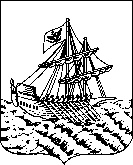 АДМИНИСТРАЦИЯ ГОРОДА КОСТРОМЫРАСПОРЯЖЕНИЕзаместителя главы Администрации – председателя Комитета образования, культуры, спорта и работы с молодежьюАДМИНИСТРАЦИЯ ГОРОДА КОСТРОМЫРАСПОРЯЖЕНИЕзаместителя главы Администрации – председателя Комитета образования, культуры, спорта и работы с молодежьюАДМИНИСТРАЦИЯ ГОРОДА КОСТРОМЫРАСПОРЯЖЕНИЕзаместителя главы Администрации – председателя Комитета образования, культуры, спорта и работы с молодежьюАДМИНИСТРАЦИЯ ГОРОДА КОСТРОМЫРАСПОРЯЖЕНИЕзаместителя главы Администрации – председателя Комитета образования, культуры, спорта и работы с молодежьюАДМИНИСТРАЦИЯ ГОРОДА КОСТРОМЫРАСПОРЯЖЕНИЕзаместителя главы Администрации – председателя Комитета образования, культуры, спорта и работы с молодежью        24.12.2018   №1039 - РЗ/ IV1039 - РЗ/ IV2016 год(базовый)2018год2019 год2020 год2021 год2022 год2023 год2024 год2025 год4223035405065851002016 год(базовый)2018год2019 год2020 год2021 год2022 год2023 год2024 год2025 год4042454647474850522016 год(базовый)2018год2019 год2020 год2021 год2022 год2023 год2024 год2025 год1215151616171718182016 год(базовый)2018год2019 год2020 год2021 год2022 год2023 год2024 год2025 год0123455552017 год(базовый)2018год2019 год2020 год2021 год2022 год2023 год2024 год2025 год81215182021,52324252016 год(базовый)2018год2019 год2020 год2021 год2022 год2023 год2024 год2025 год1502503003203904305006307002016 год(базовый)2018год2019 год2020 год2021 год2022 год2023 год2024 год2025 год81012151820242730№МероприятияСроки проведенияОтветственный исполнитель1234Раздел 1. Развитие профориентационной работы на уровне дошкольного образованияРаздел 1. Развитие профориентационной работы на уровне дошкольного образованияРаздел 1. Развитие профориентационной работы на уровне дошкольного образованияРаздел 1. Развитие профориентационной работы на уровне дошкольного образования1.Использование региональных методических рекомендаций по формированию дошкольными образовательными организациями содержания образовательной деятельности по ранней профессиональной ориентации детей дошкольного возраста, включающей формирование позитивных установок к труду, системных представлений о труде взрослых с учетом особенностей профессионально-трудовой деятельности взрослых в муниципальных образованиях города КостромыДо 1 февраля 2019 годаУправление образования Комитета образования, культуры, спорта и работы с молодежью Администрации города Костромы, муниципальное бюджетное учреждение города Костромы «Городской центр обеспечения качества образования» (далее – МБУ ГЦОКО), руководители дошкольных  образовательных учреждений города Костромы2.Использование региональных методических рекомендации по созданию развивающей предметно-пространственной среды, обеспечивающей включение детей в сюжетно-ролевые                 игры с вариативными производственными сюжетами До 1 февраля 2019 годаРуководители дошкольных  образовательных учреждений города Костромы 3.Согласование и утверждение перечня предприятий, участвующих в реализации содержания дошкольного образования по ранней профориентации ЕжегодноДо 1 сентября2019 годаВ течение учебного годаКомитет образования, культуры, спорта и работы с молодежью Администрации города Костромы4.Разработка и реализация совместных планов дошкольных образовательных организаций с предприятиями города по вопросам ранней профессиональной ориентации дошкольников1 квартал2019 года, далее – весь периодКомитет образования, культуры, спорта и работы с молодежью Администрации города Костромы, МБУ ГЦОКО, руководители дошкольных  образовательных учреждений города Костромы, работодатели5.Реализация муниципального проекта «Вместе с нами в мир профессий»  по ранней профессиональной ориентации детей дошкольного возраста, включающей формирование позитивных установок к труду, системных представлений о труде взрослых с учетом особенностей профессионально-трудовой деятельности взрослых в муниципальном образовании:ЕжегодноКомитет образования, культуры, спорта и работы с молодежью Администрации города Костромы, МБУ ГЦОКО, руководители дошкольных  образовательных учреждений города Костромы6.Разработка и реализация планов по оснащению и формированию развивающей предметно-пространственной среды дошкольных образовательных организаций, обеспечивающей включение детей в сюжетно-ролевые игры с вариативными производственными сюжетами, и его реализация До 1 февраля 2019 года,далее – весь периодМБУ ГЦОКО, руководители дошкольных  образовательных учреждений города Костромы7.Участие в региональных инновационных (пилотных) площадках по вопросам ранней профессиональной ориентации дошкольниковДо 31 августа 2019 годаКомитет образования, культуры, спорта и работы с молодежью Администрации города Костромы, МБУ ГЦОКО, руководители дошкольных  образовательных учреждений города Костромы, муниципальные дошкольные образовательные учреждения города Костромы (инновационные площадки)8.Проведение конкурсов для детей дошкольного возраста, направленных на формирование позитивных установок к труду, системных представлений о труде взрослых с учетом особенностей профессионально-трудовой деятельности взрослых в городе Костроме, развитие интереса детей к конструкторской деятельности, в том числе технической направленности:«Чемпионат KidSkills – конкурс профессионального мастерства детей дошкольного возраста»;«Техномарофон»;«Мир в радуге профессий».ЕжегодноКомитет образования, культуры, спорта и работы с молодежью Администрации города Костромы, МБУ ГЦОКО, руководители дошкольных  образовательных учреждений города Костромы9.Разработка и проведение муниципального конкурса образовательных организаций, реализующих образовательные программы дошкольного образования, на лучшую организацию работы по ранней профориентации 1 раз в 2 года(2019, 2021)Комитет образования, культуры, спорта и работы с молодежью Администрации города Костромы, МБУ ГЦОКО, руководители дошкольных  образовательных учреждений города Костромы10.Участие в региональном конкурсе образовательных организаций, реализующих образовательные программы дошкольного образования, на лучшую организацию работы по ранней профориентации2 квартал2022 годаКомитет образования, культуры, спорта и работы с молодежью Администрации города Костромы, МБУ ГЦОКО, руководители дошкольных  образовательных учреждений города Костромы11.Обеспечение своевременного повышения  квалификации педагогов, руководителей по вопросам ранней профессиональной ориентации2019 год, ежегодноКомитет образования, культуры, спорта и работы с молодежью Администрации города Костромы, МБУ ГЦОКО, руководители дошкольных  образовательных учреждений города КостромыРаздел 2. Развитие профориентационной работы: начальное общее образованиеРаздел 2. Развитие профориентационной работы: начальное общее образованиеРаздел 2. Развитие профориентационной работы: начальное общее образованиеРаздел 2. Развитие профориентационной работы: начальное общее образованиеИспользование региональных методических рекомендации по разработке и проведению профориентационных  мероприятий по ознакомлению с актуальными профессиями и профессиями будущего технической направленностиПостоянноУправление образования Комитета образования, культуры, спорта и работы с молодежью, МБУ ГЦОКО, руководители образовательных организацийСогласование и утверждение перечня предприятий, участвующих в реализации совместных планов с общеобразовательными организациями по ранней профориентации с обучающимися начальной школы1 квартал 2019 годаКомитет образования, культуры, спорта и работы с молодежью Администрации города Костромы, работодателиРазработка и реализация совместных планов мероприятий общеобразовательных организаций и предприятий по профориентации с обучающимися начальной школы, включающих образовательные события, интерактивные программы с участием специалистов технических, инженерных профессий, экскурсии на предприятия микрорайона, района, города по ознакомлению с актуальными профессиями и профессиями будущего технической направленностиДо 1 июня2019 года, далее – весь периодКомитет образования, культуры, спорта и работы с молодежью, МБУ ГЦОКО, работодатели, руководители образовательных организаций Разработка и реализация рабочих программ внеурочной деятельности (кружки, студии, практико-ориентированные проекты).Развитие во внеурочной деятельности кружкового движения математической, технической, естественно-научной направленности, робототехники, конструирования, в том числе с привлечением родителей обучающихся в качестве наставниковДо 1 июня 2019 года, далее – весь периодУправление образования Комитета образования, культуры, спорта и работы с молодежью, МБУ ГЦОКО, работодатели, руководители образовательных организаций, родители (законные представители)Совершенствование и реализация конкурсной, игровой системы стимулирования интереса и отбора наиболее способных школьников по предметам естественно - научного, математического цикла 2 квартал2019 года, далее – весь периодУправление образования Комитета образования, культуры, спорта и работы с молодежью, МБУ ГЦОКО,руководители образовательных организаций, родители (законные представители)Разработка и реализация индивидуальных образовательных маршрутов на уровне начальной школы с учетом интеграции с системой дополнительного образования, в том числе детского технопарка «Кванториум», с организациями профессионального образования, предприятиями и в преемственности с основной школойДо 31 августа 2019 года, далее – весь периодКомитет образования, культуры, спорта и работы с молодежью, МБУ ГЦОКО, руководители образовательных организаций, организаций дополнительного образования, работодателиУчастие в региональных инновационных площадках по разработке методического инструментария для раннего выявления детей, имеющих особые способности к изучению математики, информатики, предметов естественно-научного цикла, разработке и реализации для таких детей индивидуальных образовательных маршрутов на уровне начальной школы и в преемственности с основной школойВ соответствии с региональным планомКомитет образования, культуры, спорта и работы с молодежью, МБУ ГЦОКО,муниципальные общеобразовательные организации города Костромы (инновационные площадки), руководители образовательных организаций, организаций дополнительного образованияУчастие в распространении результатов деятельности региональных инновационных площадок иобучение педагогов начальной школы применению методического инструментария по разработке и реализации индивидуальных образовательных маршрутов на уровне начальной школы в преемственности с основной школойВ соответствии с региональным планомКомитет образования, культуры, спорта и работы с молодежью, МБУ ГЦОКО, руководители образовательных организаций, организаций дополнительного образованияОбеспечение своевременного повышения квалификации педагогов и руководителей по вопросам профессиональной ориентации в начальной школеЕжегодноКомитет образования, культуры, спорта и работы с молодежью, МБУ ГЦОКО, руководители образовательных организаций10.Проведение конкурсов:Ежегодный интеллектуальный и творческий марафон для учащихся 1-4 классов:- конкурс сочинений для учащихся 3-4 классов «Твоя профессия – твое будущее» (о профессиях, связанных с космосом, IT-технологии и др.);- конкурс чтецов «Территория технических профессий» для учащихся 1-4 классов;- в рамках конкурса исследовательских проектов номинация «Мастерская технического творчества с использованием робототехники»;- в рамках конкурса рисунков номинация «Грани технических профессий»;- олимпиада «Знатоки математики» для учащихся 3-4 классов.ЕжегодноКомитет образования, культуры, спорта и работы с молодежью, МБУ ГЦОКО, руководители образовательных организацийРаздел 3. Развитие профориентационной работы: основное общее образованиеРаздел 3. Развитие профориентационной работы: основное общее образованиеРаздел 3. Развитие профориентационной работы: основное общее образованиеРаздел 3. Развитие профориентационной работы: основное общее образованиеИспользование региональных  методических рекомендаций по реализации предметной области «Технология» с учетом требований подготовки школьников к выбору профессий инженерно-технической направленности, формирование знаний об отраслях и научных принципах производства, общетехнических умений, освоение навыков ручного труда, осуществление профессиональных проб До 1 августа 2019 годаУправление образования Комитета образования, культуры, спорта и работы с молодежью, МБУ ГЦОКО, руководители образовательных организацийОбновление программ комплектования школьных мастерских для ведения учебного предмета «Технология» в соответствии с Концепцией предметной области «Технология» Ежегодно Управление образования Комитета образования, культуры, спорта и работы с молодежью, МБУ ГЦОКО, руководители образовательных организацийУчастие в региональных конкурсных мероприятиях для учащихся по школьным проектам в рамках учебного предмета «Технология»Ежегодно, в соответствии с региональным планомКомитет образования, культуры, спорта и работы с молодежью, МБУ ГЦОКО, руководители образовательных организацийИспользование региональных методических рекомендаций по организации деятельности муниципальных и школьных психологических служб, направленных на создание условий для самостоятельного осознанного выбора обучающимися профессии (или профессиональной области) и построения личных профессиональных плановС 2020 года, постоянноКомитет образования, культуры, спорта и работы с молодежью, МБУ ГЦОКО, руководители образовательных организацийДеятельность муниципальных и школьных психологических служб, направленных на создание условий для самостоятельного осознанного выбора обучающимися профессии (или профессиональной области) и построения личных профессиональных плановЕжегодный мониторинг деятельности до 31.05 текущего годаУправление  образования Комитета образования, культуры, спорта и работы с молодежью, МБУ ГЦОКО, руководители образовательных организацийУчастие в реализации системы региональных событийных мероприятий по профессиональной ориентации на инженерные и рабочие специальности в соответствии с особенностями возрастных групп обучающихся совместно с образовательными организациями профессионального и высшего образования и предприятиями города КостромыДо 20 декабря 2018 года, далее – весь период Управление  образования Комитета образования, культуры, спорта и работы с молодежью, МБУ ГЦОКО, руководители образовательных организацийРазработка системы школьных и муниципальных событийных мероприятий по профессиональной ориентации на инженерные и рабочие специальности в соответствии с особенностями возрастных групп обучающихся совместно с образовательными организациями профессионального и высшего образования и предприятиями города КостромыДо 01.03.2019 года, далее – весь периодУправление  образования Комитета образования, культуры, спорта и работы с молодежью, МБУ ГЦОКО, руководители образовательных организацийРазработка и реализация рабочих программ внеурочной деятельности (кружки, студии, исследовательские и практико-ориентированные проекты).Развитие во внеурочной деятельности кружкового движения технической, естественно-научной направленности с привлечением родителей, специалистов предприятий в качестве наставниковДо 1 июня 2019 года, далее – весь периодУправление образования Комитета образования, культуры, спорта и работы с молодежью, МБУ ГЦОКО, руководители образовательных организаций, работодатели, родители (законные представители)Развитие сети специализированных классов (групп) с подготовкой к углубленному изучению математики, информатики и предметов естественно-научного цикла, начиная с                      5 класса, и углубленного изучения данных предметов, начиная с 7-8 классаС 1 сентября2019 года, ежегодноКомитет образования, культуры, спорта и работы с молодежью, МБУ ГЦОКО, руководители образовательных организацийУчастие в  региональной конкурсной, олимпиадной, игровой системе развития интереса и отбора наиболее способных обучающихся к техническим видам деятельности на уровне образовательной организации (общее, дополнительное, профессиональное, высшее образование)С августа 2019 года, далее – весь периодКомитет образования, культуры, спорта и работы с молодежью, МБУ ГЦОКО, руководители образовательных организаций, организаций дополнительного образования  Ежегодный интеллектуальный и творческий марафон для учащихся 5-9 классов:- конкурс сочинений для учащихся 5-7 классов «Твоя профессия – твое будущее» (о профессиях, связанных с космосом, IT-технологии и др.);- конкурс чтецов «Территория технических профессий» для учащихся 5-6 классов;- олимпиада «Знатоки математики» для учащихся 5-6 классов;- городской конкурс исследовательских работ «День науки» для учащихся 8-9 классов номинация «То, что сегодня наука, - завтра техника»;ЕжегодноКомитет образования, культуры, спорта и работы с молодежью, МБУ ГЦОКО, руководители образовательных организацийУчастие в апробации и реализации сетевых индивидуальных профориентационных маршрутов для обучающихся на рабочие и инженерные кадры предприятий города, включение в маршрут профориентационных мероприятий по ознакомлению с актуальными профессиями и профессиями будущего технической направленности, мастер-классов, профессиональных пробВ соответствии с региональнымирекомендациями с марта 2021 годаКомитет образования, культуры, спорта и работы с молодежью, МБУ ГЦОКО,отраслевые объединения работодателей, руководители образовательных организаций,Проведение муниципального методического конкурса по использованию возможностей кабинетов технологии, информатики общеобразовательных организаций для дополнительного образования детей, организации кружкового движения научно-технической направленности Октябрь-ноябрь 2019 года1 раз в 2 годаКомитет образования, культуры, спорта и работы с молодежью, МБУ ГЦОКО, руководители образовательных организаций,Обеспечение участия обучающихся  муниципальных общеобразовательных организаций в реализации программ профессиональной подготовки  по рабочим профессиям обучающихся, мотивированных на получение инженерно-технического образования по контрольным цифрам приемаЕжегодноКомитет образования, культуры, спорта и работы с молодежью, МБУ ГЦОКО, руководители образовательных организаций,Разработка и реализация проекта: «Школа-Вуз-Предприятие» для учащихся 8-9 классовС 1 марта 2019года, далее – весь периодУправление образования Комитета образования, культуры, спорта и работы с молодежью, МБУ ГЦОКО, руководители образовательных организацийОрганизация и проведение профильных сезонных школ (лагерей) для школьников, проявляющих интерес к изучению математики, информатики, предметов естественно-научного цикла, технологии, мотивированных на получение инженерно-технического образования, участие в региональных профильных сезонных школах (лагерях) для школьниковЕжегодно, в течение учебного годаУправление образования, Управление спорта и работы с молодежью Комитета образования, культуры, спорта и работы с молодежью, МБУ ГЦОКО, руководители организаций дополнительного образованияОбеспечение своевременного повышения квалификации учителей естественно-научного цикла, технологии по вопросам политехнического образования школьников, углубленного изучения предметов, организации внеурочной деятельности; педагогов-психологов по вопросам профессионального самоопределения школьниковЕжегодноКомитет образования, культуры, спорта и работы с молодежью, МБУ ГЦОКО, руководители образовательных организацийРаздел 4. Развитие профориентационной работы: среднее общее образованиеРаздел 4. Развитие профориентационной работы: среднее общее образованиеРаздел 4. Развитие профориентационной работы: среднее общее образованиеРаздел 4. Развитие профориентационной работы: среднее общее образованиеИспользование региональных методических рекомендаций по организации проектной деятельности школьников, направленной на развитие навыков решения актуальных инженерных (производственных) задач и задач местного сообщества, используя практики наставничества; по выстраиванию и реализации индивидуальных образовательных маршрутов обучающихся; по работе с одаренными школьникамиДо 1 июля 2019 годаУправление образования Комитета образования, культуры, спорта и работы с молодежью, МБУ ГЦОКО, руководители образовательных организацийРазвитие сети специализированных инженерных классов (групп), профильных классов (групп) с углубленным изучением математики, информатики, естественно-научных дисциплинС 1 сентября 2019 года. Весь периодУправление образования Комитета образования, культуры, спорта и работы с молодежью, МБУ ГЦОКО, руководители образовательных организацийРазработка и реализация рабочих программ внеурочной деятельности (кружки, студии, исследовательские и практико-ориентированные проекты).Организация участия школьников в проектной деятельности, направленной на развитие навыков решения актуальных инженерных (производственных) задач и задач местного сообщества с использованием практики наставничестваДо 1 августа 2019 года – пилотные школы, далее – весь период с 1 августа 2010 года все общеобразовательные организацииКомитет образования, культуры, спорта и работы с молодежью, МБУ ГЦОКО, руководители образовательных организацийДеятельность муниципальных и школьных психологических служб, направленных на создание условий для самостоятельного осознанного выбора обучающимися профессии (или профессиональной области) и построения личных профессиональных плановС 1 сентября 2019 года, постоянноУправление образования Комитета образования, культуры, спорта и работы с молодежью, МБУ ГЦОКО, руководители образовательных организацийУчастие в региональных профориентационных маршрутах для обучающихся 10-11 классов в сфере инженерно-технического образования, включение в маршрут профориентационных мероприятий по ознакомлению с актуальными профессиями и профессиями будущего технической направленности, мастер-классов, профессиональных пробС 1 марта 2020 года, далее – весь периодУправление образования Комитета образования, культуры, спорта и работы с молодежью, МБУ ГЦОКО, руководители образовательных организацийОбеспечение участия обучающихся  по программам профессиональной подготовки по  рабочим  профессиямобучающихся, мотивированных на получение инженерно-технического образования по контрольным цифрам приемаЕжегодноУправление образования Комитета образования, культуры, спорта и работы с молодежью, МБУ ГЦОКО, руководители образовательных организацийРазработка и реализация проекта: «Школа-Вуз-Предприятие» для учащихся 10-11 классовС 1 марта 2019года, далее – весь периодУправление образования Комитета образования, культуры, спорта и работы с молодежью, МБУ ГЦОКО, руководители образовательных организацийУчастие в региональных событийных мероприятиях по профессиональной ориентации на инженерные и рабочие специальности для учащихся 10-11 классовЕжегодноКомитет образования, культуры, спорта и работы с молодежью, МБУ ГЦОКО, руководители образовательных организаций, работодателиАкция «Карьера в России»ЕжегодноКомитет образования, культуры, спорта и работы с молодежью, МБУ ГЦОКО, руководители образовательных организаций,Участие в системе региональных  конкурсных мероприятий ЕжегодноКомитет образования, культуры, спорта и работы с молодежью, МБУ ГЦОКО, руководители образовательных организацийЕжегодный интеллектуальный и творческий марафон для учащихся 10-11 классов:- городской конкурс исследовательских работ «День науки» для учащихся 10-11 классов номинация «То, что сегодня наука, - завтра техника»;- конкурс сочинений «Моя профессия – мое будущее» для учащихся 10-11 классовЕжегодноКомитет образования, культуры, спорта и работы с молодежью, МБУ ГЦОКО, руководители образовательных организацийОрганизация и проведение профильных сезонных школ (лагерей) для школьников, мотивированных на получение инженерно-технического образованияЕжегодноКомитет образования, культуры, спорта и работы с молодежью, МБУ ГЦОКО, руководители образовательных организаций, работодателиОбеспечение своевременного повышения квалификации учителей естественно-научного цикла, математики, информатики по вопросам углубленного изучения предметов, организации внеурочной деятельности; педагогов - психологов по вопросам профессионального самоопределения школьников ЕжегодноКомитет образования, культуры, спорта и работы с молодежью, МБУ ГЦОКО, руководители образовательных организацийРаздел 5. Развитие профориентационной работы в образовательных организациях дополнительного образования детейРаздел 5. Развитие профориентационной работы в образовательных организациях дополнительного образования детейРаздел 5. Развитие профориентационной работы в образовательных организациях дополнительного образования детейРаздел 5. Развитие профориентационной работы в образовательных организациях дополнительного образования детей1.Разработка (обновление) дополнительных образовательных программ научно-технической направленности, обеспечивающих поддержку новых технологических направлений.Актуализация реестра дополнительных образовательных программ для разных возрастных групп обучающихся, реализуемых образовательными организациями по научно-технической направленности:Программы, реализуемые на базе ЦТР «Академия»Начальное общее образование:1.	«Архимеды-старт»2.	«Архимеды-юниор»3.	«Конструкторское бюро»Основное общее образование:1.	«Циолковский» (космонавтика, астрономия, физика, математика, промышленный дизайн, STEM-практики).2.	«Компьютерный дизайн»3.	«Робототехника»4.	«Начальная робототехника»Среднее общее образование:1.	«Олимпиадное программирование»2.	 «Городская команда судомоделистов»3.	 «Моделирование физических процессов»4.	«3D-моделирование». Программы, реализуемые на базе ЦЕНТ «Экосфера» •	«EKO engineering»•	«Деревообработка и проектирование» (модульная программа)•	«Одежда в стиле Бохо»Проведена корректировка и обновление содержания программ:•	«Радиотехническое конструирование» •	«Юные Кулибины»•	«Прикладное техническое проектирование "1 к N"»•	«Архимеды»•	«АвтоДрайв»•	«Лего - робот»•	«Кострома глазами архитектора»•	«Как строилась Кострома»Реализация индивидуальных образовательных маршрутов:•	«Юные Кулибины»; •	«Радиотехническое конструирование»;  •	«Кострома глазами архитектора»; •	«Как строилась Кострома» ЕжегодноУправление образования, Управление спорта и работы с молодежью Комитета образования, культуры, спорта и работы с молодежью, МБУ ГЦОКО, руководители организаций дополнительного образования2.Организация работы классов (групп) профессиональной инженерно-технической направленности на базе организаций дополнительного образования детейПрограммы: «3D-моделирование», «Моделирование физических процессов»  «Деревообработка и проектирование» (модульная программа)«Одежда в стиле Бохо» «АвтоДрайв»ЕжегодноУправление образования, Управление спорта и работы с молодежью Комитета образования, культуры, спорта и работы с молодежью, МБУ ГЦОКО, руководители организаций дополнительного образования3.Участие в региональном методическом конкурсе эффективных практик использования дистанционных образовательных технологий при реализации дополнительных общеобразовательных программ технической направленности, в том числе в области программирования, робототехники1-2 квартал 2020 годаУправление образования, Управление спорта и работы с молодежью Комитета образования, культуры, спорта и работы с молодежью, МБУ ГЦОКО, руководители организаций дополнительного образования4.Участие в работе региональной инновационной площадки по реализации дополнительных общеразвивающих программ технической направленности на начальном, углубленном и профессионально-ориентированном уровне в сетевой форме В соответствии с региональным планомКомитет образования, культуры, спорта и работы с молодежью, МБУ ГЦОКО, руководители организаций дополнительного образования5.Укрепление материально-технической базы реализации дополнительных образовательных программ технической направленности и модернизация инфраструктуры для занятий техническим творчеством, техническими видами спорта, в том числе за счет использования материально-технической базы, учебно-демонстрационного и лабораторного оборудования профессиональных образовательных организацийВ соответствии  с финансированиемКомитет образования, культуры, спорта и работы с молодежью, МБУ ГЦОКО, руководители организаций дополнительного образования7.Организация участия обучающихся в открытых мероприятиях на базе детского технопарка «Кванториум», мероприятиях, проводимых на базе общеобразовательных организаций или других внешних площадках, направленных на внешнюю аудиторию (родителей, детей, не занимающихся в технопарке «Кванториум» и др.)ЕжегодноУправление образования, управление спорта и работы с молодежью Комитета образования, культуры, спорта и работы с молодежью, муниципальное МБУ ГЦОКО, руководители организаций дополнительного образованияРаздел 6. Формирование экономических и нематериальных стимуловдля поступления обучающихся в профессиональные образовательные организациии ВУЗы технической направленности и на работу по рабочим профессиям технического профиля и инженерным специальностям на предприятия регионаРаздел 6. Формирование экономических и нематериальных стимуловдля поступления обучающихся в профессиональные образовательные организациии ВУЗы технической направленности и на работу по рабочим профессиям технического профиля и инженерным специальностям на предприятия регионаРаздел 6. Формирование экономических и нематериальных стимуловдля поступления обучающихся в профессиональные образовательные организациии ВУЗы технической направленности и на работу по рабочим профессиям технического профиля и инженерным специальностям на предприятия регионаРаздел 6. Формирование экономических и нематериальных стимуловдля поступления обучающихся в профессиональные образовательные организациии ВУЗы технической направленности и на работу по рабочим профессиям технического профиля и инженерным специальностям на предприятия региона1.Участие в реализации регионального плана мероприятий по формированию объективного представления об экономической привлекательности инженерных специальностей через распространение в СМИ и непосредственно в образовательных организациях достоверной информации о реальных условиях труда и уровне его оплаты для рабочих профессий технического профиля и инженерных специальностей1 квартал2019 года, далее – весь периодКомитет образования, культуры, спорта и работы с молодежью2.Разработка и реализация совместных планов общеобразовательных учреждений, профессиональных образовательных организаций, ВУЗов Костромской области, направленных на увеличение количества мотивированных выпускников 9 и 11 классов на обучение в профессиональных образовательных организациях и ВУЗах Костромской области по рабочим и инженерно-техническим специальностямДо 1 февраля 2019 года, далее – весь периодКомитет образования, культуры, спорта и работы с молодежью, муниципальное бюджетное учреждение города Костромы «Городской центр обеспечения качества образования»муниципальные общеобразовательные организации города Костромы, государственные профессиональные образовательные организации Костромской области, КГУ, КГСХА3.Участие в формировании региональной базы данных обучающихся старших классов, желающих обучаться в ВУЗах по инженерным, техническим специальностям, активно проявивших себя в политехническом образовании, научно-исследовательской деятельности или техническом творчестве, как основы для адресной работы со школьниками и абитуриентами работодателей для обеспечения возможности поступления в ВУЗы в рамках целевого обученияЕжегодно в 1 квартале, далее – весь периодКомитет образования, культуры, спорта и работы с молодежью, муниципальное бюджетное учреждение города Костромы «Городской центр обеспечения качества образования», работодатели4.Участие в реализации мер поддержки детей и молодежи, достигших успехов в сфере научно-технического творчестваЕжегодноКомитет образования, культуры, спорта и работы с молодежью